به نام ایزد  دانا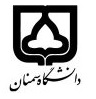 (کاربرگ طرح درس)                   تاریخ بهروز رسانی:               دانشکده     علوم انسانی                                               نیمسال اول/دوم سال تحصیلی دوم 01 -1400بودجهبندی درسمقطع: کارشناسی□  کارشناسی ارشد □ دکتری□مقطع: کارشناسی□  کارشناسی ارشد □ دکتری□مقطع: کارشناسی□  کارشناسی ارشد □ دکتری□تعداد واحد: نظری: 2تعداد واحد: نظری: 2فارسی: روش تدریس زبان های خارجی فارسی: روش تدریس زبان های خارجی نام درسپیشنیازها و همنیازها: پیشنیازها و همنیازها: پیشنیازها و همنیازها: پیشنیازها و همنیازها: پیشنیازها و همنیازها: لاتین: مکالمه 2لاتین: مکالمه 2نام درسشماره تلفن اتاق: 2160شماره تلفن اتاق: 2160شماره تلفن اتاق: 2160شماره تلفن اتاق: 2160مدرس/مدرسین: آرام رضا صادقیمدرس/مدرسین: آرام رضا صادقیمدرس/مدرسین: آرام رضا صادقیمدرس/مدرسین: آرام رضا صادقیمنزلگاه اینترنتی:منزلگاه اینترنتی:منزلگاه اینترنتی:منزلگاه اینترنتی: aramsadeghy@semnan.ac.irپست الکترونیکی:   aramsadeghy@semnan.ac.irپست الکترونیکی:   aramsadeghy@semnan.ac.irپست الکترونیکی:   aramsadeghy@semnan.ac.irپست الکترونیکی:  برنامه تدریس در هفته و شماره کلاس: 2 و 3 شنبه ها 4:30 برنامه تدریس در هفته و شماره کلاس: 2 و 3 شنبه ها 4:30 برنامه تدریس در هفته و شماره کلاس: 2 و 3 شنبه ها 4:30 برنامه تدریس در هفته و شماره کلاس: 2 و 3 شنبه ها 4:30 برنامه تدریس در هفته و شماره کلاس: 2 و 3 شنبه ها 4:30 برنامه تدریس در هفته و شماره کلاس: 2 و 3 شنبه ها 4:30 برنامه تدریس در هفته و شماره کلاس: 2 و 3 شنبه ها 4:30 برنامه تدریس در هفته و شماره کلاس: 2 و 3 شنبه ها 4:30 اهداف درس: تقویت مهارت های گوش دادن و صحبت کردن اهداف درس: تقویت مهارت های گوش دادن و صحبت کردن اهداف درس: تقویت مهارت های گوش دادن و صحبت کردن اهداف درس: تقویت مهارت های گوش دادن و صحبت کردن اهداف درس: تقویت مهارت های گوش دادن و صحبت کردن اهداف درس: تقویت مهارت های گوش دادن و صحبت کردن اهداف درس: تقویت مهارت های گوش دادن و صحبت کردن اهداف درس: تقویت مهارت های گوش دادن و صحبت کردن امکانات آموزشی مورد نیاز: ویدیو پروژکتورامکانات آموزشی مورد نیاز: ویدیو پروژکتورامکانات آموزشی مورد نیاز: ویدیو پروژکتورامکانات آموزشی مورد نیاز: ویدیو پروژکتورامکانات آموزشی مورد نیاز: ویدیو پروژکتورامکانات آموزشی مورد نیاز: ویدیو پروژکتورامکانات آموزشی مورد نیاز: ویدیو پروژکتورامکانات آموزشی مورد نیاز: ویدیو پروژکتورامتحان پایانترمارایه و پروژه هاارزشیابی مستمر(کوئیز)ارزشیابی مستمر(کوئیز)فعالیتهای کلاسی و آموزشیفعالیتهای کلاسی و آموزشینحوه ارزشیابینحوه ارزشیابی529944درصد نمرهدرصد نمرهImprove your speaking: TED by Aram R. Sadeghi and Ghorbani Published by Semnan UniversityEnglish for Iranian by Aram R. Sadeghi and Nahid Soltani published by Semnan University Improve your speaking: TED by Aram R. Sadeghi and Ghorbani Published by Semnan UniversityEnglish for Iranian by Aram R. Sadeghi and Nahid Soltani published by Semnan University Improve your speaking: TED by Aram R. Sadeghi and Ghorbani Published by Semnan UniversityEnglish for Iranian by Aram R. Sadeghi and Nahid Soltani published by Semnan University Improve your speaking: TED by Aram R. Sadeghi and Ghorbani Published by Semnan UniversityEnglish for Iranian by Aram R. Sadeghi and Nahid Soltani published by Semnan University Improve your speaking: TED by Aram R. Sadeghi and Ghorbani Published by Semnan UniversityEnglish for Iranian by Aram R. Sadeghi and Nahid Soltani published by Semnan University Improve your speaking: TED by Aram R. Sadeghi and Ghorbani Published by Semnan UniversityEnglish for Iranian by Aram R. Sadeghi and Nahid Soltani published by Semnan University منابع و مآخذ درسمنابع و مآخذ درستوضیحاتمبحثشماره هفته آموزشیIntroduction11223344556677889910101111121213Mid Term14115216317418519620721822923102411251226Conclusion on First Book27Conclusion on Second Book28